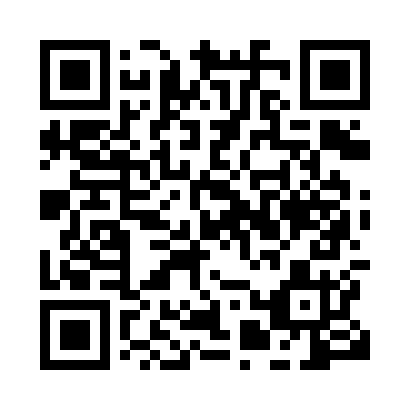 Prayer times for Biyi, CameroonWed 1 May 2024 - Fri 31 May 2024High Latitude Method: NonePrayer Calculation Method: Muslim World LeagueAsar Calculation Method: ShafiPrayer times provided by https://www.salahtimes.comDateDayFajrSunriseDhuhrAsrMaghribIsha1Wed4:566:0712:133:336:197:262Thu4:556:0712:133:336:197:263Fri4:556:0712:133:336:197:264Sat4:556:0712:133:336:197:265Sun4:556:0612:123:346:197:266Mon4:546:0612:123:346:197:267Tue4:546:0612:123:346:197:268Wed4:546:0612:123:346:197:279Thu4:546:0612:123:346:197:2710Fri4:536:0612:123:356:197:2711Sat4:536:0612:123:356:197:2712Sun4:536:0612:123:356:197:2713Mon4:536:0612:123:356:197:2714Tue4:536:0612:123:356:197:2715Wed4:536:0612:123:366:197:2816Thu4:526:0612:123:366:197:2817Fri4:526:0612:123:366:197:2818Sat4:526:0612:123:366:197:2819Sun4:526:0612:123:366:197:2820Mon4:526:0612:123:376:197:2821Tue4:526:0612:123:376:197:2922Wed4:526:0612:133:376:197:2923Thu4:526:0612:133:376:207:2924Fri4:526:0612:133:386:207:2925Sat4:526:0612:133:386:207:3026Sun4:526:0612:133:386:207:3027Mon4:526:0612:133:386:207:3028Tue4:526:0612:133:386:207:3029Wed4:526:0612:133:396:207:3130Thu4:526:0612:133:396:217:3131Fri4:526:0612:143:396:217:31